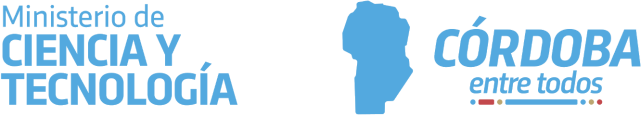 Acta aval institucionalEn la Ciudad de xxx, Provincia de Córdoba, a los xx días del mes de xxx de 2023, en el marco del Programa JÓVENES EN CIENCIA – Convocatoria 2022 del Ministerio de Ciencia y Tecnología de la Provincia de Córdoba, doy mi aval como Autoridad de la Institución xx, al proyecto denominado “Título del proyecto”, cuyo investigador/a responsable es Nombre del/la director/a, CUIL xx-xxxxxxxx-x y la Institución Beneficiaria es Nombre de la Institución, CUIT xx-xxxxxxxx-x.Firma, aclaración y DNI de la autoridad